Научность астрологииДанный материал представляет сконцентрированные знания, обосновывающие научность астрологии,      Астрология (др.-греч. ἀστρολογία от ἄστρον — «звезда» и λόγος – слово, причина) – это метод научного моделирования, применяемый для исследования любых Сложных Систем на Земле (людей, объектов, процессов или явлений) на модели вышестоящей Сложной Системы, управляющей исследуемыми Сложными Системами посредством фундаментальных законов, с целью получения объяснений исследуемых Сложных Систем и прогнозирования их поведения и развития.     Почему астрология не наука, а лишь метод моделирования? Науки занимаются отдельными направлениями научных исследований, тогда как астрология применима к исследованиям в различных научных дисциплинах, например, астрологию применяют в медицине, психологии, истории (хорошо показал Морозов Александр Николаевич, 25 июня (7 июля) 1854 — 30 июля 1946), в экономике и бизнесе, в прогнозировании изменения цен на фондовом рынке. Астрологию применяют в метеорологии, в криминалистике и в аграрном секторе. Есть и политическая астрология, хорарная астрология (изучает реализуемость мысли человека), элективная астрология (позволяет выбрать наиболее благоприятное время для осуществления задуманного).     Применимость астрологии к различным научным дисциплинам, возможность высокоэффективного прогнозирования в различных областях с использованием специального универсального языка моделирования как раз и предполагает отнесение астрологии к одному из методов научного моделирования.Базовые знания, на которые опирается астрология     Астрологию невозможно понять без знаний основ мироздания – устройства и механизмов управления во Вселенной, суть чего просто необходимо показать кратко:Вселенная и все ее составные части, включая человека, состоят из трех элементов – материи, энергии и информации, которые взаимопревращаются друг в друга, при первичности информации. Понятие «эфир» было принято в связи с непониманием третьего элемента мироздания;скорость движения информации может превышать скорость света, тогда как скорость движения материи и энергии всегда меньше скорости света (про информацию ученым еще предстоит принять и доказать);Вселенная является иерархически Сложной Системой – одни Сложные Системы входят структурно в другие, которые являются вышестоящими и управляющими для первых;категория времени для нижестоящей Сложной Системы является категорией пространства для вышестоящей (это говорит о том, что Прошлое, Настоящее и Будущее меньшей Сложной Системы существуют одновременно в рамках пространства бОльшей Сложной Системы);     Данный «абсурд» очень наглядно можно представить следующим пояснением. Представьте клетку крови, движущуюся по капиллярам. Ее настоящее представляет собой срез капилляра в месте ее нахождения. Окружающие ее другие клетки крови, характеристика капилляра и будут давать в сумме характеристику Настоящего для клетки. Все, что осталось позади, является для клетки Прошлым, все, что ожидает ее впереди по ходу движения – Будущим. Прошлое для клетки крови уже не повторится, а Будущее еще не наступило. Однако мы можем смело утверждать, что Прошлое и Будущее клетки существуют одновременно с Настоящим, иначе организма, как Целого, просто не существовало бы!      Возьмем пример с человеком, который садится в самолет в Москве, следующим до Парижа. После взлета самолета Москва для него осталась в Прошлом, а Париж все еще находится в Будущем (настоящее для него - внутри самолета). Но ведь нельзя сказать, что Москвы УЖЕ, а Парижа ЕЩЕ не существует! И заметьте - человек из Прошлого в Будущее перемещается СКВОЗЬ ПРОСТРАНСТВО бОльшей Сложной Системы (планеты Земля). А для самого человека его перелет выражается затраченным ВРЕМЕНЕМ.меньшие Сложные Системы, развиваясь, объединяясь и трансформируясь, создают бОльшие Сложные Системы, устанавливая фундаментальные законы их развития;иерархически вышестоящие (бОльшие) Сложные Системы управляют развитием нижестоящих (меньших) Сложных Систем посредством этих фундаментальных законов;Будущее заставляет материю двигаться в нужном направлении, тогда как материя сама создает пространство своего Будущего, или: бОльшая Сложная Система заставляет меньшую двигаться в нужном пространственном направлении, тогда как меньшая Сложная Система искривляет (формирует) пространство бОльшей Сложной Системы;фундаментальные законы не есть приказание – делай только так, они позволяют материи самой решать «как себя вести» по принципу: за определенные действия – соответствующий результат. Отсюда и вытекает возможность меньшей Системы искривлять пространство бОльшей Сложной Системы.       Чтобы понять роль фундаментальных законов Вселенной, можно прибегнуть к аналогии с паутиной. На периферии паутины находятся все явления во Вселенной. Если начать с любого явления, расположенного на краю паутины, и пытаясь разобраться в данном явлении двигаться к центру, то будут обнаруживаться все более глубокие объяснения изучаемого явления, связывающие его с другими явлениями, хотя эти связи и не видны с первого взгляда. В конце концов, в самом центре паутины можно найти относительно небольшое число законов, связывающих всю конструкцию воедино в Сложную Систему, сохраняя ее целостность. Первые клетки паутины от центра и есть фундаментальные законы Вселенной (посмотрите на рисунок гороскопа, он очень похож на центр паутины). Если сформулировать просто, фундаментальные законы – это всего лишь силы, поддерживающие связи в любой Сложной Системе, сохраняющие ее целостность. И ничего больше!     Фундаментальные законы Вселенной невозможно измерить приборами, а значит и выразить в каких-либо привычных ученым единицах, невозможно проверить экспериментально, что и не дает ученым (с их приземленным мышлением и желанием все пощупать, потрогать, измерить, сравнить) понять астрологию. Поэтому поверить астрологию можно только по точности прогнозов (не предновогодних предсказаний, а именно прогнозов!), составляемых астрологами, при этом не надо забывать, что, во-первых, прогноз есть лишь вероятность, а значит допустим в определенных пределах, во-вторых, астрология показывает многовариантность будущего по принципу: «за соответствующие действия соответствующий результат», поэтому и правильный прогноз астролога для человека должен звучать в этом же духе и содержать как минимум два возможных варианта развития его будущего с объяснением причин каждого. И, в-третьих, если прогноз астролога не сбылся, еще не значит, что это ошибка астрологии, может, это просто ошибка конкретного астролога.Модель в астрологии     Доказательность научности астрологии, как метода моделирования начнем с того, что гороскоп можно построить для любых биологических, социальных или техногенных объектов, а также самой мысли, время и место рождения или создания которых известно. Все это многообразие объектов может быть объединено одним научным термином – «Сложные Системы».      Одним из наиболее распространенных в науке и технике методов, используемых для изучения Сложных Систем, является метод моделирования. Моделирование сегодня приобрело общенаучный характер и применяется в исследованиях живой и неживой природы, в науках о человеке и обществе.     Моделирование - процесс замещения объекта исследования его моделью и проведение исследований на модели с целью получения необходимой информации об объекте. Модель вместо исходной Сложной Системы используется в случаях, когда прямой эксперимент над которой затруднен, экономически невыгоден, либо вообще невозможен в силу тех или иных причин. К числу таких систем относят сложные промышленные комплексы, экономические системы, социальные явления, процессы, происходящие в космосе, конфликты и боевые действия и др., а также сам Человек.     Таким образом, метод моделирования позволяет использовать знания о процессах или явлениях ОДНОЙ физической природы для изучения процессов или сложных систем ДРУГОЙ физической природы. Для этого очень важно установить начальные условия исследуемого процесса. Только зафиксировав исходное положение системы, можно в дальнейшем определить ее состояние для любого интересующего нас момента времени. Модель позволяет прогнозировать поведение исследуемой Сложной Системы при тех или иных внешних воздействиях. Аналогичным образом обстоит дело и с изучением Сложных Систем, исследуемых в астрологии.      Астрологическую модель можно отнести к формальному типу абстрактного моделирования, использующую специальный язык моделирования. Модель формального типа, как правило, удается построить в естественно-научных дисциплинах. Моделью в астрологии принимают гороскоп, включающий в себя 12 знаков Зодиака, 12 планет солнечной системы и 12 домов гороскопа, а также определенные угловые расстояния между планетами, называемые аспектами.     Пример гороскопа: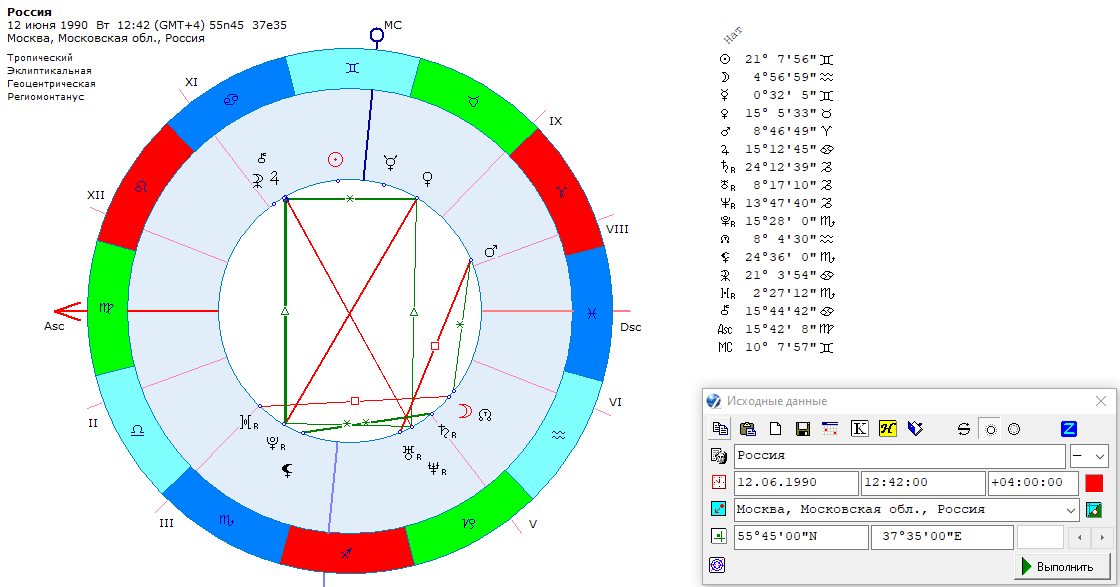      Гороскоп представляет собой абстрактную, формализованную модель развития исследуемой Сложной Системы. Знаки Зодиака, зодиакальный круг, система домов являются своеобразной системой координат, где с помощью геометрических образов и специфических символов фиксируются на интересующие моменты времени угловые координаты космических объектов.      При этом, как можно понять, астрология ставит в центр Вселенной даже не Землю, заставляя вращаться вокруг нее Солнце и планеты, в центр гороскопа (в центр Вселенной) помещается изучаемая сложная система (человек, компания, государство и т.п.). Ведь не Земля, в общем ее представлении, берется для построения гороскопа, а конкретная точка на поверхности Земли, имеющая конкретные координаты своего места рождения.     Сама символическая система астрологии является высокоинформативной. В астрологии достигается формализация таких относящихся к бытию и сознанию общенаучных категорий, как материя, энергия, пространство, время и информация.Возможность прогнозирования в астрологии     Возможность прогнозирования событий в астрологии объясняется парадоксом «Эйнштейна – Подольского – Розена», суть которого заключается в том, что разлетающиеся в разные стороны осколки сложного ядра мгновенно имеют информацию друг о друге. Это выражается в том, что, измерив или определив состояние какой-то материальной системы, мы должны мгновенно получать знания о любой другой материальной системе независимо от того, взаимодействовала она накануне с ней или нет. Главным условием этого является вхождение обеих материальных систем в одну замкнутую Систему. Другими словами, это говорит о возможности мгновенного обмена информацией между частями Целого.     Аналогично, получив информацию о состоянии какой-либо части Сложной Системы, мы можем получить знание о любой другой части Целого. Обусловлено это возможностью обмена информацией между частями Целого. По состоянию Солнечной Системы, как составной части Галактики, астрология описывает состояние всего сущего на нашей планете. Зная состояние Солнечной системы в будущем (положение планет в каждый последующий момент будущего), астрология позволяет прогнозировать и состояние всех земных Сложных Систем в Будущем. Отсюда можно понять, что человек в состоянии получать упреждающую информацию о своем будущем развитии, зная о текущем и будущем состоянии какой-либо части Вселенной. Именно этим вопросом и занимается наука астрология.      Фактически астрология есть универсальный метод научного моделирования, когда за аналоговую Систему (модель) берется большая Сложная Система, управляющая исследуемыми меньшими Системами. В этом и состоит ценность и величие науки астрологии! Никакой другой метод моделирования такой связью не занимается. Ни одна из наук не может предложить на сегодня такого универсального метода моделирования.     Таким образом, отличие астрологического метода моделирования от других методов моделирования заключается в том, что астрология в качестве основы моделирования берет иерархически вышестоящие (большие) Сложные Системы во Вселенной, управляющие исследуемыми Сложными Системами, что сразу же привязывает процесс моделирования к строгим и неизменным фундаментальным законам. Ни одна другая модель не дает такой привязки к фундаментальным законам Вселенной!     Если смотреть чисто технически, то гороскоп, по сути, показывает нам одновременно четыре Сложные Системы, состоящие в иерархической зависимости между собой. исследуемый объект (человек, государство, компания)ЗемляСолнечная системаГалактика Млечный путь     Исследуемый объект рассматривается, как составляющая часть планеты Земля, которая сама является составляющей частью Солнечной системы (Целого). Сама же Солнечная система является лишь составляющей частью еще большего Целого – Галактики Млечный Путь. Галактику Млечный Путь в гороскопе символизирует Зодиак. Солнечная система, как составляющая часть Галактики (Зодиака), символически описывается планетами. Планета Земля представлена домами гороскопа.     Астрология исследует, как Солнечная система (как часть Целого) исполняет требования (законы) своей вышестоящей Сложной Системы (Целого), что уже само по себе является «командой» для соответствующих действий всех составных частей самой Солнечной системы. Так как исследуемый объект является составной частью Солнечной системы, то команды вышестоящей Сложной Системы для него становятся законом. Как выполняются законы вышестоящей Сложной Системы исследуемым объектом, показывают дома гороскопа.      Получается, что астрология на основе анализа возможного развития одной Сложной Системы (Солнечной), ее «поведения» и вероятных вариантов исполнения требований вышестоящей Сложной Системы (Зодиака) делает выводы о вероятных действиях исследуемого объекта, как подчиненной части Солнечной системы. При этом гороскоп показывает нам два направления движения информации – от вышестоящей Сложной Системы в виде законов и жестких требований развития (планеты и знаки Зодиака), и от подчиненной системы о том, как она эти требования исполняет (планеты в домах гороскопа).      Для дальнейшей работы астрологу достаточно знать угловое положение космических объектов (планет Солнечной системы) относительно выбранной системы координат (Зодиака) в интересующие его моменты времени. Это как раз и показывает, как Солнечная система выполняет требования Галактики по своему развитию в интересах Целого (самой Галактики). И эти самые требования становятся обязательными для всех составляющих частей самой Солнечной системы. Таким образом, ритмы движения планет и их взаимных перемещений в астрологии являются аналогами внутренних ритмов человека, других земных объектов и процессов, по которым они живут, развиваются, реагируют на вешние воздействия и которые соответствуют единым для всей Галактики законам.     Несмотря на наличие большого количества информационных средств и методов их обработки, на практике астролог, как правило, ограничивается лишь некоторым их набором. Допустимая степень упрощения определяется целями и задачами, которые ставятся для исследования. Недооценка сложности объекта изучения, построение неоправданно простой модели (например, использование неточного времени рождения, использование лишь нескольких планет, лишь основных аспектов) может стать причиной ошибочных оценок состояния системы, прогнозов ее поведения и реакции на внешние воздействия. Это относится, например, к прогнозам только по расположению планет в знаках Зодиака. Вместе с тем чрезмерное усложнение модели препятствует глубокому анализу и синтезу всего объема получаемой информации за разумный промежуток времени в интересах решения стоящих задач.     Вместе с тем, в соответствии с законом неопределенности (или свободы выбора) любой прогноз в астрологии, как и в любой другой науке, должен быть представлен и восприниматься как вероятность, возможность события и ни в коем случае не претендовать на абсолютную достоверность. Одни и те же внешние воздействия на разных людей, разные системы, в разное время действуют по-разному. К тому же человек может обладать свободой воли и пытаться изменить себя, свой характер, свое восприятие и отношение ко всему, что его окружает, а, значит, влиять на развитие событий в своей жизни.Фундаментальные законы     Символизм знаков Зодиака, их качества были выведены из соответствующих фундаментальных законов Вселенной. Покажем эту связь, для чего выделим эти законы:Единство Целого (любая Сложная Система должна рассматриваться как единое Целое)Закон накопления и сохранения (предполагает накопление и сохранение любой Сложной Системой основных элементов мироздания – материи, энергии, информации)Единства и взаимодействия противоположностей (мир состоит из противоположностей, имеющих свое начало и конец. Конец одного является началом противоположного и наоборот)Эволюции (предполагает постоянное развитие по совершенствованию, улучшению, повышению качеств и возможностей систем)Иерархичности (в соответствии с этим законом все мироздание построено на основе иерархичности взаимодействующих систем. Одни Системы являются управляющими для других, входящих структурно в их состав. Это руководство выражается в конкретных требованиях, являющихся законами развития подчиненных Систем в интересах развития Целого)Подобия (подобное притягивается к подобному)Гармонии множественности (в противовес единообразию говорит о разнообразии, о множественности форм, направлений развития. Все разнообразные Сложные Системы в соответствии с этим законом должны находиться в гармонии между собой, что предполагает наличие взаимосвязи и взаимозависимости между ними)Отрицания отрицания (отрицательного) (говорит о том, что для того, чтобы получить положительное развитие, необходимо отвергнуть все отрицательные варианты – отрицание отрицательного)Причинно-следственных связей (все в мире имеет причину и все имеет вытекающее из причины следствие, т.е. каждое событие является следствием для последующего, аналогичного по характеру, события)Перехода количественных изменений в качественные (постепенное накопление количественных изменений в системе приводит к резкому, скачкообразному изменению ее качественного состояния)Цикличности развития (при завершении полного цикла развития система приобретает новые свойства, не равные сумме свойств составляющих ее элементов и в последующем цикле развития это новое образование выполняет уже роль предпосылки развития новой системы. Благодаря такой закономерности развития обеспечивается движение не по кругу, а по спирали)Неопределенности (свободы выбора)      Гармоничность и простота устройства мироздания, единство принципов, лежащих в развитии, связали воедино законы Вселенной. Связь эта выражается математически. Так число 12 (количество фундаментальных законов) можно разделить без остатка на простые числа – 2, 3, 4 и 6. Другими словами, фундаментальные законы можно разбить попарно, на тройки, на четверки и на шестерки.     Рассмотрим по порядку. Начнем с деления на 2. Каким образом законы делятся на пары? В соответствии с законом единства и взаимодействия противоположностей каждый закон имеет свою некую противоположность, законы как бы дополняют друг друга, не могут работать без своей противоположности. Так закону единства Целого противостоит закон гармонии множественности. Несмотря на то, что любая Сложная Система является единым и неделимым Целым, все же о Целом можно говорить только тогда, когда имеются составные части этого целого. И целое тогда будет целым, когда все его части (множественность) будет находиться в гармонии между собой. Точно так же и множество частей только тогда смогут найти гармонию между собой, если они будут единым Целым.Закон накопления и сохранения дополняет закон отрицания отрицательного. Несмотря на то, что любая Сложная Система сохраняет приобретаемый опыт, она обязана для своего же блага отвергать негативные варианты развития. Вместе с тем, отвергнув раз негативный опыт, и не имея возможности его сохранить, мы можем постоянно натыкаться ночью на мебель в своей квартире.Закону подобия противоположен закон неопределенности (свободы выбора). Несмотря на то, что подобное притягивается к подобному, все-таки любая Сложная Система обладает свободой выбора своего дальнейшего развития. Вместе с тем свобода выбора осуществляется, как правило, подобно достигнутому уровню развития.Закон эволюции дополняет закон перехода количественных изменений в качественные, который как раз и говорит, что эволюция возможна только после достаточного накопления информации, что ведет к достижению Сложной Системой нового уровня сознания. Новое качественное состояние и есть конечный результат эволюции.Закон единства и взаимодействия противоположностей и закон причинно-следственных связей взаимно дополняют друг друга. Закону иерархии противоположен закон цикличности (вышестоящая Сложная Система заставляет двигаться нижестоящую Систему в определенную точку своего пространства, тогда как нижестоящая Сложная Система заставляет искривляться пространство вышестоящей Сложной Системы, т.е. иерархически расположенные Сложные Системы взаимно циклично влияют друг на друга).      Распределение законов попарно соответствует разделению древними философами на пары стихий: огонь-воздух, земля-вода, а также разделению на пары нуклеотидов в молекуле ДНК.     Деление 12 фундаментальных законов на 3 дает четыре группы по три закона в каждой. Что это за группы, с чем они могут быть связаны? Можно предположить, что каждый из трех законов, входящих в одну группу, должны быть «родственны» между собой. Эта «родственность» представляет собой развитие понимания каждого из законов через последующий.В первую такую тройку следует отнести закон единства Целого, закон иерархичности и закон причинно-следственных связей. Единство Целого предполагает наличие частей, которые находятся между собой в иерархической зависимости. Эта зависимость обусловлена причинно-следственными устойчивыми связями (законами) между различными частями Целого, от конкретного внизу, до фундаментального вверху. Можно рассмотреть и, начиная с другого закона, – управление процессами существования и развития в мироздании построено на условиях иерархичности (подчиненности) – от фундаментального на самом верху, до конкретного – внизу. Вышестоящие системы устанавливают правила (законы) развития для систем, входящих в них структурно. Эти правила носят причинно-следственную зависимость. Соблюдение этих правил приводит к целостности всей Системы, а несоблюдение – к ее гибели (распаду). Можно рассмотреть, начиная и с третьего закона, – установление причинно-следственных связей (законов) возможно только тогда, когда части, участвующие в этих связях, составляют единое Целое, т.е. входят в одну Систему (что называется, «в чужой огород со своим уставом не суйся»), построенную на иерархичной зависимости между различными частями. Аналогично можно рассматривать и остальные тройки законов. Во вторую тройку следует включить закон накопления и сохранения, закон подобия и закон перехода количественных изменений в качественные. Накопление и сохранение (информации, материи, энергии) осуществляется из принципа подобия – подобное притягивается к подобному. Накопив определенное количество подобного, происходит квантовый переход на новый качественный уровень развития. Третья тройка. Сюда следует отнести закон единства и взаимодействия противоположностей, закон гармонии множественности и закон цикличности развития. Обязательным условием единства и взаимодействия противоположностей является гармония между ними (чтобы части не уничтожили друг друга), которая выражается цикличностью, периодически переводящей противоположности друг в друга.И, наконец, последняя триада. Здесь остались закон эволюции, закон отрицания отрицательного и закон неопределенности (свободы выбора). Само понятие эволюции предполагает постоянное развитие, но положительное развитие возможно только при отрицании негативных вариантов. Вместе с тем свобода выбора дальнейшего развития предполагает многовариантность эволюции.     Такое разделение законов позволяет увидеть, что 1-я тройка характеризуется волей, энергией, творческим подходом, что соответствует характеристике огня. Вторая тройка явно тяготеет к земле, к прочности, устойчивости, жесткой структуре в развитии. Триада эволюции позволяет избирать любое направление, точно так же, как и вода, заполняя любую емкость, принимает ее форму. Третья тройка законов характеризуется контактностью, общительностью, циркуляцией (обменом), что соответствует качествам воздуха.      Именно эти соответствия и были замечены древними, которые разделили Зодиак на 4 стихии. И если многие астрологи считают, что именно стихии (их качества) лежат в основе описания знаков Зодиака, то наше рассмотрение показывает, что первоосновой все-таки являются фундаментальные законы Вселенной. Именно деление законов на 4 группы, характеристика каждой группы и дают те качества, аналогию которым древние и нашли в земных элементах.     В каждую из 4-х выделенных групп входит по 3 закона. Каждую тройку законов можно дополнительно связать с категорией ВРЕМЕНИ.      Время может быть Прошлым, Настоящим и Будущим. Мы знаем, что Прошлое остается всегда неизменным (его невозможно изменить, так как невозможно вернуть назад), что может характеризоваться стабильностью проявления. К Настоящему состоянию человек всегда приспосабливается, другими словами, человек всегда действует, исходя из складывающейся ситуации. А вот, чтобы достичь какого-то результата в Будущем, требуется проявление активности. Таким образом:ПРОШЛОЕ – это вполне осязаемая, стабильная, устойчивая, НЕИЗМЕНЯЕМАЯ категория; НАСТОЯЩЕЕ тоже осязаемо, но ПОДВЕРГАЕМО ИЗМЕНЕНИЮ, способно приспосабливаться; категорию же БУДУЩЕГО объяснить тем, кто не знает устройство и формирования событий, достаточно сложно и займет много времени, поэтому следует лишь отметить, что именно наше Будущее создает наше Настоящее (как бы это не показалось кому-то очень сомнительным). Ведь Будущее ВРЕМЯ для Сложной Системы является ПРОСТРАНСТВОМ для вышестоящей Сложной Системы, а как уже показано ранее вышестоящая Сложная Система вынуждает меньшую Систему двигаться в определенную точку пространства вышестоящей Сложной Системы, что и является Будущим меньшей Системы. Поэтому Будущее характеризуется активностью, энергичностью. Однако, само Будущее зависит от реакции Настоящего (меньшая Система искривляет пространство вышестоящей Сложной Системы), поэтому можно говорить о переменчивости Будущего (не о приспособляемости – это относится к категории Настоящего, а именно об изменении).      Раз в каждой группе есть по одному закону, относящемуся к Прошлому, Настоящему и Будущему, то мы можем выделить их в самостоятельные группы – группа законов, относящихся к Прошлому, группа законов, относящихся к Настоящему, и группа законов, относящихся к Будущему. В результате этого мы получим три группы по 4 закона в каждой, т.е. здесь мы видим деление числа 12 на 4. Характеристику каждой группы мы уже определили, теперь посмотрим, как можно разбить законы на эти группы.Законы иерархичности, накопления и сохранения, цикличности развития и отрицания отрицательного требуют стабильности их проявления, их нарушение ведет к разрушению самой системы, следовательно, они управляют теми вещами, которые относятся к категории Прошлого. Законы причинно-следственных связей, единства и взаимодействия противоположностей, неопределенности (свободы выбора) и подобия являются гибкими, позволяют приспособиться к ним, связывают Прошлое с Будущим, т.е. соотносятся с Настоящим. Законы единства Целого, эволюции, гармонии множественности и перехода количественных изменений в качественные требуют активности действий для их соблюдения, они управляют нашим Будущим.     Что нам известно из истории астрологии? Мы знаем, что древние разделили Зодиак на Кресты. Каждый крест объединяет все четыре стихии. Что нам известно о них от древних?Кардинальный крест состоит, как следует из его названия, из четырех зодиакальных знаков, занимающих позиции в главных, т.е. в кардинальных, точках, открывающих времена года. Кардинальный крест характеризуется активностью проявления, энергичностью, инициативностью, целеустремленностью (движение к цели по прямой линии и в строго заданном направлении), склонность к быстрым действиям и переменчивости. Считается, что люди кардинального креста, как правило, живут Будущим.Фиксированный (неподвижный) крест следует за кардинальным. Он выражает эволюцию (апогей) каждого из времен года. Свойства знаков фиксированного креста – настойчивость, стабильность, устойчивость, сохранение приобретенного (усвоенного). Действие фиксированного креста проявляется неожиданно только после накопления определенной критической массы. Для неподвижного креста характерна фиксация на Прошлом.Мутабельный (подвижный) крест состоит из знаков, символизирующих конец времен года, т.е. такое время, когда Природа находится между прошлым и будущим. Принадлежность этих знаков к этапу перехода делает их очень приспособляемыми, гибкими, мобильными, способными входить в резонанс. Мутабельные знаки живут сегодняшним днем, Настоящим.     Как видите, деление Зодиака на Кресты тоже не случайно. Мы видим, что Кресты в астрологии связаны с категорией Времени. Именно в этом кроется их глубокий смысл.     Между четырьмя стихиями и тремя крестами можно обнаружить связь, выраженную через фундаментальные законы.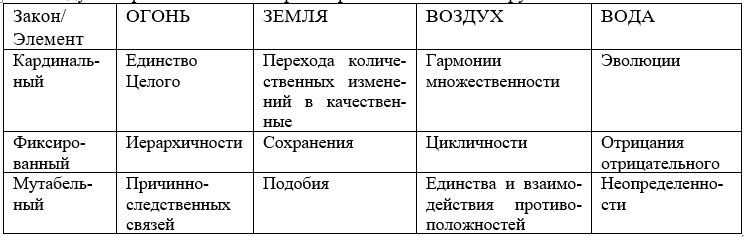      Теперь рассмотрим деление 12 знаков Зодиака на 6. Получим две группы по 6 законов в каждой. Что могут описывать такие группы законов? Для понимания этого, учтем, что каждая отдельная Сложная Система (каждый человек, государство, компания) испытывает их влияние. Исходя из этого, деление на два варианта (на две группы) может быть выражено следующим образом:     1) Часть законов должна контролировать и управлять нашим личным развитием, другая же часть законов должна контролировать и управлять нашими взаимоотношениями с окружением.      К законам, управляющим нашим личным развитием, относятся: закон единства Целого, закон накопления и сохранения, закон свободы выбора, закон цикличности развития, закон перехода количественных изменений в качественные и закон единства и взаимодействия противоположностей. Остальные законы управляют нашими отношениями с окружением.     2) Мы каким-то образом действуем в этом мире, пытаясь его улучшить, совершенствовать, ПРЕОБРАЗОВАТЬ. Но ведь прежде, чем преобразовывать, нужно постичь основы его существования, прийти к пониманию, как совершать эти преобразования, т.е. научиться чему-то. Отсюда, наши действия можно подразделить на обучение, понимание, постижение основ (существования) и преобразование, развитие этих основ.      К группе законов, контролирующих и управляющих нашими преобразованиями относятся: закон свободы выбора, закон причинно-следственных связей, закон перехода количественных изменений в качественные, закон отрицания отрицательного, закон цикличности и закон гармонии множественности. Остальные законы относятся к процессу нашего постижения мира.     Такое деление законов нашло отражение в астрологии в понятии полусферы. Почему именно полусферы следует показать.     В Древней Греции, где широко была развита геометрия, нашли пространственную фигуру, которую легко было разделить на 12 равных частей. Фигура эта – окружность. Таким образом, каждая часть окружности представляет собой 30-ти градусную дугу. Равенство (по протяженности) каждой дуги символизирует равенство всех законов между собой, так как все они действуют всегда одновременно независимо друг от друга. Именно поэтому астрологические знаки Зодиака и одноименные созвездия не равны по протяженности. Знаки Зодиака представляют собой модель функционирования фундаментальных законов Вселенной в нашем земном мире.      Нам осталось установить последовательность расположения законов внутри круга. Предыдущее рассмотрение – деление законов попарно, на тройки (стихии), четверки (кресты) и шестерки (полусферы) – как раз и позволяет определить такую последовательность. Причем рассмотренные условия дают единственный вариант такой последовательности (кто не верит, попытайтесь найти другой):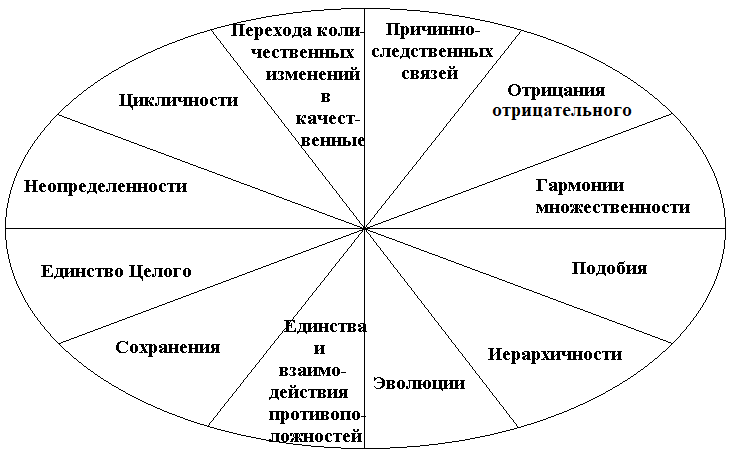      Если провести горизонтальную и вертикальную линии, разделяющие окружность пополам, то мы как раз и получим рассматриваемые ранее полусферы. Горизонтальная линия делит рисунок на две полусферы – Верхнюю и Нижнюю. Как мы видим, в нижнюю полусферу входят законы, относящиеся к постижению основ жизни, существования Системы. В Верхнюю полусферу входят законы, призывающие к преобразованию основ жизни, основ существования Системы.     Вертикальная линия делит рисунок на правую и левую или Восточную и Западную полусферы. В Восточную полусферу включены законы, которые управляют действиями Системы в своих личных интересах. В Западную полусферу входят законы, контролирующие, что делает Система для других, в окружающем мире.Начало отсчета Зодиака     Теперь следует определиться с точкой начала отсчета Зодиака. Точкой отсчета Зодиака древние определили весеннее равноденствие. Почему именно точка весеннего равноденствия была принята за начало Зодиака? Ведь не случайно же это было сделано?     Объяснение при здравом рассуждении совсем не сложное. Во-первых, она легко определяется на небе, как пересечение эклиптики и небесного экватора. Во-вторых, опираясь на логику и знание механизмов развития, становится совершенно понятно, что без активного, смелого, решительного начала развитие может просто-напросто «завянуть». Этим качествам соответствуют законы: единства Целого, гармонии множественности, эволюции и перехода количественных изменений в качественные (кардинальный крест). Из них закон единства Целого является первоосновой для всего последующего познания мира. Именно этот закон говорит о том, что все законы действуют совместно, единым Целым (законодательством), отделение одного из них от других просто невозможно.     Соотнося фундаментальные законы Вселенной с земными природными соответствиями, уже древние пришли к пониманию того, что начало (первооснова) всего сущего на Земле лежит с момента рождения, с момента появления на «белый (солнечный) свет». Именно поэтому астрологи строят гороскоп рождения, а не гороскоп зачатия. В Природе начало жизни начинается весной, когда Природа начинает просыпаться от зимней спячки. И точка весеннего равноденствия была принята за начало отсчета потому, что после нее солнечный день становится длиннее темной ночи (победа Света над Тьмой).     Принятие за начало Зодиака Точки Весеннего Равноденствия позволяет привязать законы Природы к развитию Природы на нашей планете. Древние так и сделали. Они связали фундаментальные законы с временами года, а природные соответствия времен года были включены в описание соответствующих знаков Зодиака.      Именно поэтому от точки весеннего равноденствия отсчитываются градусы в первом знаке Зодиака, который соответствует закону единства Целого. Знаки Зодиака     Каждому фундаментальному закону Вселенной древними был дан свой символ, свое изображение знака Зодиака. Сама форма Зодиакального Созвездия была домыслена, исходя из видимого расположения звезд в соответствующих созвездиях, и позволяющая в каком-то пространственном привычном для человека образе отобразить тот закон, за который отвечает соответствующий знак Зодиака. Сегодня мы знаем, что внешняя форма представляет собой каузальное тело Целого или законы развития для составляющих частей. Следовательно, образуемая созвездием фигура символически показывает, исполнение какого закона Вселенной данное созвездие контролирует.      Вот эти знаки Зодиака и фундаментальные законы ими символизируемые:     Овен    (с 21 марта по 21 апреля; от 0 до 30 градусов). Первый знак, имеет образ барана с загнутой назад головой. Символизирует связь прошлого и будущего в единое, непрерывное развитие. Соотносится с законом единства Целого.      Телец     (с 21 апреля по 22 мая; от 30 до 60 градусов). Бык, выходящий из земли. Символизирует сохранение накопленного опыта развития при переходе к живой материи от неживой (или точнее – при развитии сознания). Соотносится с законом накопления и сохранения.      Близнецы    (с 22 мая по 22 июня; с 60 до 90 градусов). Два брата близнеца, обнявшись смотрят друг на друга. Здесь соотнесение с законом не представляет затруднений. Выражает закон единства и взаимодействия противоположностей.      Рак     (с 22 июня по 23 июля; от 90 до 120 градусов). Рак или краб. Две клешни – два зародыша: мужской и женский. Попятное движение символизирует сохранение корней, истоков, традиций. Соотносится с законом эволюции.      Лев    (с 23 июля по 23 августа; от 120 до 150 градусов). Лев в короне со скипетром в руках, но в ошейнике, привязанный за цепь к столбу. Символизирует власть, но в определенных пределах, власть как ответственность. Соотносится с законом иерархичности.      Дева   (с 23 августа по 23 сентября; от 150 до 180 градусов). Девственница с колосьями на коленях. Соотносится с законом подобия.      Весы   (с 23 сентября по 24 октября; от 180 до 210 градусов). Прибор для взвешивания. Символизирует закон гармонии множественности.      Скорпион   (с 24 октября по 23 ноября; от 210 до 240 градусов). Орел, выходящий из пустой оболочки скорпиона. Символизирует освобождение скрытых, спрятанных возможностей. Символ смерти и возрождения материи в новом качестве, на новом уровне развития. Символизирует идею трансформации, преображения, обновления, самоусовершенствования. Соотносится с законом отрицания отрицательного.      Стрелец    (с 23 ноября по 22 декабря; от 240 до 270 градусов). Символ Кентавра с луком и стрелой, совмещающего Небо и Землю. Получеловек, полулошадь. Ориентация – главный смысл символа знака. Соотносится с законом причинно-следственных связей.      Козерог    (с 22 декабря по 20 января; от 270 до 300 градусов). Горный козел с крыльями и с рыбьим хвостом, выходящий из раковины. На первый взгляд абсурдность сочетания разных качеств позволяет Козерогу выполнить предначертание (освободиться от груза ложных традиций – раковина, стремление к высокой цели – крылья, а рыбий хвост – возможность плыть, как рыба, по течению). Вместе с тем последовательность изменений в развитии соотносится с законом перехода количественных изменений в качественные.      Водолей    (с 20 января по 19 февраля; от 300 до 330 градусов). Два сосуда с мертвой и живой водой. Представляет закон цикличности.      Рыбы     (с 19 февраля по 21 марта; от 330 до 360 градусов). Две рыбы, плывущие в разные стороны, соединенных единой линией бесконечности. Соотносится с законом неопределенности (свободы выбора). Свобода выбора заключается в выборе любого из трех направлений развития – положительный (вверх), отрицательный (вниз) и «куда кривая выведет» (средняя линия).      Символ знака фактически является символом одного из законов мироздания. Ведь точно также делают и другие науки. Например, физика записывает известный всем закон символами F = mg. И это признается научным, хотя физическими формулами описываются лишь частные случаи законов Природы. Между тем, нигде, ни в одной научной дисциплине вы не найдете ни символов, ни формул для записи фундаментальных законов Вселенной. И только Астрология имеет такие символы. Астрологические символы описывают фундаментальные законы Вселенной.    Рассмотренное выше позволяет нам знаки Зодиака соотнести со стихиями и крестами следующим образом: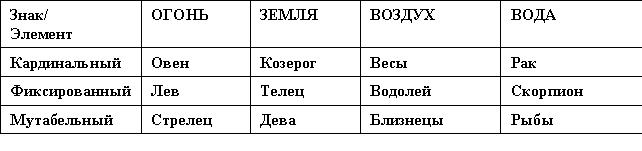 Дома гороскопа     «Дом» гороскопа есть чисто астрологический термин, который не имеет ничего общего по смыслу с аналогичным словом обиходной речи. Вместо слова «дом» мы могли бы сказать «поле», «сектор».  В конечном смысле речь идет о делении пространства сферы на отдельные участки. Если мы говорили, что знаки Зодиака являются системой координат в астрологии, то дома гороскопа являются второй системой координат. Таким образом, астрологическое моделирование предполагает наличие двойной системы координат.     В соответствии с принципом «как наверху, так и внизу» (закон подобия), дневной путь Земли вокруг своей оси был также разделен на 12 отрезков, как и годовой путь Солнца на 12 знаков Зодиака. Эти 12 отрезков и есть дома гороскопа. Отличие домов гороскопа от знаков Зодиака заключается и в их протяженности – если все знаки Зодиака имеют равную протяженность по 30 градусов, то дома гороскопа могут (чаще всего) иметь различную протяженность. Обычно на картах дома обозначаются римскими цифрами.     В астрологических картах дома гороскопа «переплетаются» со знаками Зодиака, образуя некоторое подобие двойной спирали молекулы ДНК. Планеты     Наша Солнечная система является самостоятельной Сложной Системой, входящей структурно в Галактику Млечный путь. Следовательно, Солнечная система должна не только сама соблюдать законы (устойчивые связи в Системе Галактика), но и служить проводником этих законов в низшие миры. Для этого она должна иметь приемопередатчики электромагнитных волн. Такими приемопередатчиками как раз и служат планеты (части Целого). Не зря ведь они имеют вращение вокруг Солнца и вокруг своей оси. Следовательно, можно прийти к выводу, что планеты также должны соотноситься с фундаментальными законами Галактики.     Раз мы говорим о 12 фундаментальных законах Галактики, то и планет должно быть двенадцать. При этом совсем не важно, как они называются. Не забывайте, что мы говорим не о звездном небе, а о моделировании! Ведь мы показали, что астрология есть лишь один из методов научного моделирования. А в моделировании более важен СМЫСЛ используемого символа, а не то, как он называется. С другой стороны – этот метод моделирования основан не на сказках (мифах), не на ничем не обоснованных фантазиях, а на научных истинах и на том, что видит в реальности наблюдатель, находящийся в конкретной точке на планете Земля.     Планеты разделяются на видимые и невидимые невооруженным глазом, внутренние и внешние.     К видимым внутренним планетам относятся Меркурий и Венера, а также главное светило – Солнце. Второе светило Луна может быть как внутренней, так и внешней, что следует учитывать при организации экономики. Принятие светил за самостоятельные планеты вполне объяснимо, мы ведь находимся на Земле и оперируем теми величинами, которые видим, электромагнитное излучение которых мы и улавливаем. Видимые внешние планеты – Марс, Юпитер и Сатурн.     Остальные планеты считаются невидимыми невооруженным глазом.      Планеты Уран, Нептун и Плутон были открыты астрономами относительно недавно, хотя об их наличии было известно еще астрологам и философам древности. Период открытия этих планет астрономами совпадал с резким проявлением на Земле экономических (материальных) функций данных планет.      Так, Уран был открыт в 1781 году накануне Великой Французской революции, когда в полную мощь начали проявлять свое разрушительное воздействие на экономику групповые интересы (революционная смена экономического уклада в интересах определенной группы).      Нептун был открыт несколько позже в 1846 году, в период развития инфляционных процессов, когда инфляция, как явление, получила свое название.     Плутон вообще был открыт в 1930 году в период первого мощного экономического кризиса, охватившего всю мировую экономику, в период, когда организованную преступность впервые назвали мафией. Все это как раз и символизирует Плутон.     В астрологии используют и другие небесные тела в качестве планет: - открытый в 1977 году астрономами планетоид Хирон (Харон), в год объявления тезиса о мирном сосуществовании двух мировых экономических систем, Хирон символизирует учет интересов других во имя общего блага, возможность совмещать крайности, встать на точку зрения оппонента, стремление к разноплановым контактам. - не открытую еще самую дальнюю планету солнечной системы - Прозерпину. Ее открытие совпадет с созданием в России СВОБОДНОЙ ЭКОНОМИКИ, т.е. в ближайшие 10-12 лет.     Солнечная система, с одной стороны является составной частью Зодиака, а с другой – сама является управляющей системой для планеты Земля. Поэтому ее строение, ее основные составляющие части так же должны транслировать фундаментальные законы Галактики для всех составляющих частей на планете Земля. А раз так, то планеты, как составляющие ее части, должны символизировать какие-то фундаментальные законы. Как это определить?     Вполне обоснованно можно предположить, что планеты по своим функциям должны иметь соответствия среди знаков Зодиака. И уже древними было выявлено, что при расположении планеты в определенных знаках Зодиака характеристика планеты и знака Зодиака раскрываются во всей своей полноте, силы планеты и знака Зодиака находятся, как бы, в гармоничном сотрудничестве. Сейчас мы уже можем понять, что в этом случае планета, символизирующая один из фундаментальных законов, находится в знаке Зодиака, также управляющим этим же законом. С точки зрения физики можно говорить о наличии резонанса между планетой и знаком Зодиака. Такой знак древние назвали домом планеты или ее обителью, а планету – хозяином (управителем) знака Зодиака. Таким образом, соотнесение планет с фундаментальными законами в астрологии связано с управлением планетами определенными знаками Зодиака, что также определяется определенными закономерностями, но это уже отдельная тема.      Почему вдруг планеты управляют знаками Зодиака, ведь Зодиак является вышестоящей Сложной Системой по отношению к солнечной? Но ранее уже говорилось о том, что нижестоящая Система искривляет пространство вышестоящей Сложной Системы, что и предполагает управление развитием вышестоящей Сложной Системы. Поэтому управление планетой знаком Зодиака вполне объективно с точки зрения механизмов Галактики.Ответ критикам астрологии      Исходя из изложенного, астрологию нельзя относить в эзотерическим, мистическим знаниям, магии, а тем более к «психодуховным практикам». К сожалению, ссылками на принадлежность своих знаний к этому грешат многие современные специалисты, необоснованно называющие себя астрологами. Причина простая – желание привлечь к себе внимание и незнание и неспособность объяснить основы астрологии научными категориями.     Почему религия выступает против астрологии вполне понятно – астрология, опирающаяся на фундаментальные законы, полностью отвергает Божественное происхождение Вселенной и человека, что низводит религию до «опиума для народа». Хотя церковнослужители даже не представляют, что Религия помимо исторических записей тоже оперирует научными знаниями о мироздании, только применяются другие символы, позволяющие донести эти знания до неграмотных людей, продолжающих, как и древние люди, верить в Богов. В Библейской литературе «спрятано» много моментов, связанных и с астрологией, и устройством Вселенной. Взять хотя бы «святую троицу» - Отец, Сын и Дух Святой. С точки зрения христианства, Святой Дух вместе с Отцом и Сыном является Творцом невидимого и видимого миров. Однако эта «святая троица» есть не что иное как три составляющие мироздания – материя, энергия и информация. Только название символов другое. Отец и Сын – вполне материальны, видимы, поэтому имеют четкие образы, тогда как Дух Святой невидим, неосязаем, поэтому и изображение его непонятно и спорно до сих пор. Аналогично – материя и энергия осязаемы, видимы, а вот информация невидима, ее нельзя «пощупать», невозможно изобразить, поэтому ученые и высказывают сомнение в ее принадлежности к основам мироздания. Религия в этом случае гораздо точнее современной науки.      Да и само изображение Бога в образе Человека говорит о том, что Вселенную, включая Солнечную систему, Землю и все на ней (как описано в Библии) создал сам Человек. Это вполне объяснимо в свете теории вакуума – меньшая Сложная Система может существовать какое-то время в отсутствии бОльшей Сложной Системы. БОльшая Сложная Система может возникнуть только в том случае, если за период существования меньшей Сложной Системы у нее разовьется Разум, способный создать бОльшую Сложную Систему. Создать Сложную Систему – это значит заложить в основу ее существования неизменные фундаментальные законы, а если обратиться к примеру с паутиной, то – сплести эту паутину.       Таким образом, Человек, как меньшая Сложная Система, обладающая Разумом, достигнув знаний о возможности и механизме создания и функционирования Вселенной, и может создать Вселенную, заложив в основу ее существования фундаментальные законы. Заметьте – не создал, а МОЖЕТ создать. Почему только может? Потому, что ученые до сих пор не знают все фундаментальные законы, не понимают их связь между собой, их влияние на все Сложные Системы во Вселенной, включая и человека, его деятельность, не понимают, что только астрология способна изучать их применимость на практике. Вот когда наука признает наличие фундаментальных законов, поймет их механизм, вот тогда можно будет говорить, что Человек создал Вселенную, и тогда Человек, как Разум Вселенной, а не как отдельный индивидуум, будет жить вечно. Пока этого не произошло, Человек может исчезнуть, например, уничтожив нашу планету, но тогда исчезнет и сама Вселенная. Не стоит забывать, что Солнечная система расположена в уникальном месте Вселенной, куда не достигают губительные космические излучения. Других таких мест во Вселенной просто нет. Полагаю, что это не случайно, это заложено самим Человеком при создании Вселенной. Да и очень уж «удачно» откололась Луна от Земли – размеры, масса, расстояние, орбита и период оборота вокруг Земли скорее говорят об ее искусственном происхождении, нежели об осколке нашей планеты.      Но тогда, разрабатывая принципы и механизм существования Вселенной, Человек просто вынужден был создать модель, позволяющую описывать и изучать развитие разноуровневых Сложных Систем. Таким методом моделирования и стала Астрология. Именно поэтому Астрология, несмотря на Время и нападки на нее развивается, привлекает к себе внимание больших масс! Передача Человеком из Будущего своим предкам знаний привело к тому, что астрология в древности обладала гораздо большими знаниями, чем другие науки, но была вынуждена связать свои знания с Божествами. Более того, астрология сначала была единственной наукой, доступной Человеку. Позже из нее выделилась философия, для ее нужд возникла математика, астрономия.      Можно посмотреть немного с другой стороны и на единственное чудо Иисуса Христа, которое присутствует во всех канонических Евангелиях (Мф. 14:13-21, Мк. 6:31-44, Лк. 9:10-17 и Ин. 6:5-15). Это чудо также известно под названием: «Чудо пяти хлебов и двух рыб». Рассказывается, как Иисус Христос накормил пятью хлебами и двумя рыбами 5000 человек, а ученики Иисуса после того, как все насытились, еще собрали 12 корзин кусков. Здесь видна уже прямая связь с астрологией. Две рыбы – это два светила Солнце и Луна, пять хлебов – это пять планет солнечной системы, видимых невооруженным глазом: Меркурий, Венера, Марс, Юпитер и Сатурн. А 12 корзин с кусками – это 12 знаков Зодиака с планетами в них. Таким образом, сама Религия в этой притче о чуде утверждает, что знание астрологии (как метода моделирования) позволяет понять, что строение солнечной системы само показывает, как создать экономику благоденствия. Это как раз и раскрывает один из разделов астрологии – экономическая астрология (см. ниже).     К сожалению, известная ученым, большинству астрологов и простым обывателям астрология до сих пор связывает знаки Зодиака с божествами. Эта связь возникла в древнем мире и прочно закрепилась в обиходе в Древней Греции. Однако сложно представить, что такой большой и детально разработанный объем информации, оперируемый астрологией, мог появиться в результате наблюдений отдельных не связанных между собой людей, не владеющих многими знаниями даже о Солнечной системе, не говоря уже о Галактике Млечный Путь и всей Вселенной. Более правдоподобно выглядит вариант передачи этих знаний потомками, прилетавшими из Будущего (факты этих посещений есть по всему миру, их связывают с инопланетянами, с ДРУГИМ Разумом, хотя, опираясь на знание фундаментальных законов, можно с уверенностью утверждать, что во всей Вселенной только Человек обладает Разумом, иначе бы каждый Разум Вселенной начал создавать Вселенную на своих собственных фундаментальных законах мироздания со всеми вытекающими отсюда последствиями). А так как на тот период люди были суеверны, верили в Богов огня, ветра, грома и т.п., то объяснить им существование каких-то законов Вселенной, которые и управляют всем на Земле, было просто невозможно. Сами представьте, многие ли современные ученые поверят в существование 12 фундаментальных законов Вселенной, управляющих всем на Земле, в том, что Будущее существует одновременно с Прошлым, и т.п.? По своему опыту последних 20 лет могут утверждать – е-ди-ни-цы!     Поэтому, скорее всего, именно «пришельцы» из Будущего и передали знания астрологии древним людям в виде связи с Божественными сущностями. Косвенным подтверждением этому может служить и 12 Богов Олимпа по числу знаков Зодиака, по числу фундаментальных законов. Последующие уже самостоятельные исследования астрологов и общее развитие наук способствовало развитию и астрологических знаний. Развитие астрологии происходит и в настоящее время, однако до сих пор большинство астрологов, в том числе и самых известных, входящих в топ-10, грешат прогнозами по знакам Зодиака, чем только компрометируют астрологию.      Ученые в качестве обоснования своего тезиса о ложности астрологии утверждают, что астрология не прошла верификации. Так, считается, что проводимые учеными эксперименты не смогли доказать истинность утверждений астрологии, не установлены достоверные статистические корреляции между расположением небесных светил в момент рождения человека и какими-либо особенностями его личности или событиями в жизни. Астрологи в своих предсказаниях не показали результатов, существенно отличных от любого случайного предсказания.      Нет смысла вступать в полемику с теми, кто не знаком с астрологией. Ведь все эксперименты проводили люди, владеющие поверхностными представлениями об астрологии. Подтверждением этому служит то, что они для проверки астрологии использовали лишь описания планет в знаках Зодиака, включая и Солнце (называемые ими статистическими корреляциями) – это видно по описанию их экспериментов и исследований. Между тем, составление прогнозов по описанию планет в знаках Зодиака уважающие себя астрологи не относят к астрологии. Такие описания придумали несколько сотен лет назад астрологи-недоучки, не имеющие клиентуры, но желающие зарабатывать на этом прогностическом методе, желающие известности. Поэтому все исследования горе-ученых, желающих опорочить астрологию, проводились на материалах «бульварной прессы», ничего не имеющим к самой астрологии. Отсюда можно говорить и об отсутствии адекватности их выводов о ложности астрологии. Фактически, так называемые «научные исследования» лишь подтвердили, что публикации в «бульварной прессе» нельзя называть научными. И ничего более. Но это понимает любой здравомыслящий человек даже не обладающий научными дипломами. Для таких исследователей следует еще раз отметить, что сами астрологи такие прогнозы не относят к астрологии.     Как принято описывать качества планет по знакам Зодиака в справочниках? Качества рассматриваемой планеты описываются через качества самого знака Зодиака, а также через качества планет, имеющих силу и слабость в этом знаке Зодиака (в лучшем случае еще добавляется интерпретация этих планет в рассматриваемом знаке Зодиака). Например, описывая качества Марса в Раке учитывается характеристика самого знака Зодиака, а также проводится синтез символизма Марса с символизмом Луны, Сатурна, Урана и Юпитера. Вот так и составляется описание планеты в знаке Зодиака. Именно эту стандартную обоснованность (статистическую корреляцию) и пытались проверить ученые в результате своих экспериментов.     Между тем, планеты в гороскопах разных людей, в гороскопах разных компаний, государств могут располагаться в различных знаках Зодиака. Если, например, Луна (в рассматриваемом примере относится к наследственным чертам характера) расположена в Деве, то при описании качеств Марса в Раке через Луну, следует учитывать, что она расположена в Деве. А Дева также имеет свои планеты, имеющие силу и слабость в знаке, следовательно, качества Луны надо принимать и с учетом планет, имеющим силу и слабость в Деве, и т.д. Естественно, если Луна расположена, например, в Тельце, то и описание качеств Марса в Раке будет совершенно другим, если Луна расположена в Водолее… сами понимаете. И так по каждой планете, имеющей отношение к Раку. Сатурн и Уран покажут, какие качества будут приобретены человеком в течение жизни, а Юпитер – через проявление каких качеств человек может достигнуть максимального положительного развития в сферах жизни, символизируемых Марсом. Естественно, необходимо учитывать их расположение в гороскопе (в знаках Зодиака). Поэтому часто (в зависимости от целей и задач исследования), интерпретируя одну планету в знаке Зодиака, астрологу приходится анализировать почти ВСЕ планеты с учетом их расположения в гороскопе (в других знаках Зодиака). А аспекты между планетами показывают многовариантность возможного развития – положительный (правильный), отрицательный (неправильный) и «куда кривая выведет».     К сожалению, сегодня астрологические школы в России свои программы обучения продолжают строить на стандартных описаниях планет в знаках Зодиака и в домах гороскопа. Более того, известные астрологи (входящие в ТОП-10), владеющие и преподающие в «своих» школах, сами публикуют прогнозы по знакам Зодиака, чем только дискредитируют астрологию. Именно эти известные, якобы астрологи, сами и способствуют тому, что астрологию не признают ученые.      Астрология, как уже отмечалось выше, для каждой Сложной Системы, к которой относится и ЧЕЛОВЕК, строит ИНДИВИДУАЛЬНЫЙ ГОРОСКОП (индивидуальную модель), включающий в себя 12 знаков Зодиака, 12 домов, 12 планет и аспекты между ними. Обязательно задаются и начальные условия – координаты на Земле и время события. При этом каждый астролог знает, что ошибка во времени всего лишь в 4 (четыре) минуты может дать ошибку в прогнозе в один год!      Так какую статистическую корреляцию пытались найти ученые, если каждый гороскоп УНИКАЛЕН? Так тогда о какой астрологии можно говорить по описанию планеты в знаке Зодиака, который Солнце проходит за 30 дней, Марс и того больше, Юпитер движется по знаку целый год, а Сатурн более 2-х лет? С научной точки зрения правильнее говорить, что те люди, которые при составлении прогнозов используют набор описания планет в знаках Зодиака, не являются астрологами.      Если бы «опровергатели» астрологии провели исследования при вышеназванных условиях, они вынуждены были бы признать астрологию более научной, нежели, например, ту же психологию, которая при возникновении в XVIII веке просто «приватизировала» знания астрологии о психике и поведении человека и к которой у многих ученых тоже имеется масса вопросов по поводу ее научности. Либо считающуюся очень научной современную экономику, в которой в качестве основы всей теории используют модели, разработанные с нарушением принципов моделирования («крест Маршалла», «модель макроэкономического равновесия»), что дает искажение в понимании истинных механизмов взаимодействия спроса и предложения, влияние налогового механизма на экономику и пр., что и не позволяет экономистам избавиться от кризисов, нищеты, инфляции, безработицы, войн и т.д. Между тем, само строение Солнечной системы, как вышестоящей Сложной Системы, показывает, как должна быть организована экономика, и только астрология позволяет прочитать этот правильный вариант экономической практики, позволяющий создать экономику, исключающую все известные негативные явления. Чудо Иисуса Христа тому подтверждение.      А разве корректно причислять к наукам историю, которую каждый Правитель «переписывает под себя», что и привело чисто к «бумажному варианту» монголо-татарского Ига на Руси. Почему «бумажного» - просто любая империя оставляет после себя следы, а вот монголо-татары почему-то не оставили. Да и Русь в период монголо-татарского Ига почему-то очень мощно развивалась экономически – данный факт подтверждается количеством построенных храмов, купола которых крыты золотом. А вот изучение истории с помощью астрологии показывает, что ИГО – миф, под этим ИГОм в виде крестоносцев находилась Европа. Но «умные» немецкие головы, используя опыт создания истории древнего Рима, древней Греции и пр. (хорошо продавались вдруг найденные «древние рукописи»), решили переписать и историю Россию, предварительно уничтожив подлинные рукописи. Более подробно об этом можете прочитать в работах известного ученого с мировым именем Морозова Николая Александровича.     И еще один момент. Точность прогнозов астрологами зависит от того, насколько они обладают знаниями по рассматриваемой теме. Например, составление прогноза по экономике зависит от того, насколько астролог владеет экономическими знаниями, по здоровью человека – медицинскими знаниями, по вопросам бизнеса – насколько он разбирается в бизнесе, и так далее. Другими словами, более точные прогнозы возможны только специалистами, обладающими знаниями определенной научной дисциплины и применяющими астрологический метод моделирования. Отсюда напрашивается вывод - так как астрология является методом научного моделирования, то ее необходимо изучать в ВУЗах, ведь изучают же в ВУЗах основы и методы моделирования. Это повысит уровень специалистов, так как вооружит их универсальным методом прогнозирования. Вхождение астрологии в ВУЗы ускорит развитие и самих астрологических знаний, что опять-таки повысит и качество прогнозирования астрологического метода моделирования, и качество самих научных дисциплин. Вхождение астрологии в ВУЗы даст мощный импульс развитию научной мысли. Например, ученые до сих пор не могут понять, а как же на самом деле возникла Вселенная? Есть, как минимум, 7 различных версий, не считая создания ее Богом. Хотя последний вариант более правдоподобен, нежели все семь остальных, так как возникает меньше вопросов по теории. И причина такого разброса теорий заключается в их выдвижении и исследовании без опоры на знание фундаментальных законов Вселенной. А изучать эти законы на сегодня способна только астрология, поэтому именно астрологические знания могут дать понимание истинного механизма возникновения Вселенной. Правда, многие общепринятые истины придется пересмотреть, а какие-то и отвергнуть, установив доказательства их ошибочности. Например, двуединство мироздания перевести в триединство, добавив к материи и энергии информацию при первичности информации, признать наличие скоростей для информации, превышающих скорость света, и т.д. Это же приведет к пониманию сущности «темной материи» во Вселенной – само название говорит, что эта материя невидима, а невидимой в триединстве мироздания может быть только информация. Именно это может объяснить рост объема «темной материи».      Более того, так как астрология единственный метод научного моделирования, связывающий исследуемую Сложную Систему с фундаментальными законами мироздания, то в идеальном варианте астрология должна входить в кандидатский минимум наравне с контролем других знаний.     В каких вопросах астрология может помочь уже сегодня показывают направления астрологии (заниматься прогнозированием по отдельным из направлений могут только астрологи, имеющие образование по соответствующей специальности):     1) Натальная астрология или астропсихология во многих вопросах просто незаменима в деятельности психолога. Это направление астрологии занимается изучение всего, что связано с человеком и его судьбой. Позволяет более четко и без длительного изучения понять темперамент человека, его черты характера (наследственные и приобретаемые), способности, склонности и интересы, реакцию на события и т.п.      Помимо этого, именно это направление астрологии позволит определить возможное финансовое и социальное положение человека, кое-что о его братьях и сестрах; недалеких поездках и командировках, интересах к интеллектуальному труду, писательской деятельности или к «бумажным» делам вообще. Можно кое-что узнать о родительском доме и самих родителях, о будущем собственном домашнем очаге, можно увидеть детские годы, годы учебы, первые увлечения, любовь, наших детей (когда, в какой период возможно их рождение, их вероятный пол и возможные отношения с Вами, а также, кое-что из их предстоящей судьбы). В гороскопе можно увидеть состояние здоровья человека, какие органы или части тела могут быть подвержены тем или иным болезням, ЧТО может послужить причиной их возникновения. Можно определить черты характера партнера по браку, качество брачного союза, их количества. Здесь можно узнать будут ли у нас враги и возможные судебные процессы с ними, о финансах нашего партнера по браку, о возможном завещании, наследстве, вероятности столкновения с различными экстремальными ситуациями, а также о роде и характере нашей смерти. Можно увидеть успехи и достижения в сфере высшего образования, науки, политики, карьеры. Мы сможем узнать, удастся ли нам избежать несчастных случаев и попадания в больницу, тюрьму, ссылку и многое, многое другое. Медицинская астрология. Должна быть подспорьем врачам, человек, не имеющий медицинского образования не имеет права заниматься медицинской астрологией.     Астрологам хорошо известно, что каждый орган человека связан с определенной планетой солнечной системы, что вполне объективно – так как планеты, вращаясь, являются приемо-передатчиками энергии, то приемо-передатчиками аналогичной энергии как раз и служат органы человека. В соответствии с законом свободы выбора у человека есть три варианта развития (как у Ильи Муромца на развилке трех дорог) – правильный (положительный), неправильный (отрицательный) и «куда кривая выведет». Так вот болезнь как раз и показывает, какие фундаментальные законы выполняет человек по неправильному варианту развития. Зная об этих соответствиях довольно несложно определить с помощью различных прогностических техник, когда же был заложен первый кирпичик мыслеобраза конкретной болезни, на каких событиях жизни человека и его отношении к ним развивалась болезнь. Лекарства болезнь не лечат, они лишь снимают симптомы, либо в лучшем случае замедляют процесс развития болезни. Вылечить себя может только сам человек, перестав развиваться по неправильному пути. Эти ошибки в развитии как раз и должен подсказать врач, прежде чем выписывать лекарства. Об этом еще говорили основоположники медицины Гиппократ и Парацельс, утверждая, что причина болезни лежит в Природе человека, т.е. в его поведении, в его характере. Поэтому только сам человек, изменив себя, свой характер, свое поведение, способен справиться с болезнью.     Приведем пример. Известно, что у многих продавцов, особенно в сфере торговли продуктами питания, возникают проблемы с почками. За почки в астрологи отвечает Венера. Венера является проводником и контролером закона сохранения и накопления и закона гармонии множественности. Получается, обвес, обсчет и т.п. покупателей и может привести к болезни почек. Особенно это станет понятно при составлении даже не гороскопа, а просто космограммы пациента. Именно на это и должен указать врач. А понять это врачу как раз и может помочь астрология.     Гороскоп самой болезни (можно построить и такой) позволяет определить не только наиболее благоприятное время приема лекарств, но и весь комплекс лечебных мероприятий. В основе же лечения, как уже понятно, обязательно должно лежать уяснение пациентом причин заболевания, которые кроются только в нем, в его характере, в его образе мышления.      В хирургии знание астрологии позволяет определить неблагоприятные периоды для проведения плановых операций на тех или иных органах с тем, чтобы можно было отрицать отрицательное. Это не касается срочных операций, а только плановых.     3) Метеорологическая астрология занимается прогнозированием погоды. Ее основателем считается немецкий ученый Готфрид Вильгельм Лейбниц. Его астрологическая база в области метеорологии применяется в Германии с конца XVII века и до нашего времени. Сейчас это направление астрологии становится все более популярным. С помощью астрологии предсказывать погодные условия можно на десятки лет вперед, но заниматься этим должны также специалисты в этой области     4) Мунданная или политическая астрология занимается предсказаниями событий, которые должны произойти в тех или иных странах. Следовательно, основой этого направления астрологии служат гороскопы государств и их лидеров, а также гороскопы мировых событий, а для этого астролог должен хорошо разбираться в политике и экономике (как основе политики).     5) Аграрная астрология составляет ежегодные календари для работников сельского хозяйства, садоводов, огородников, цветоводов и т.д. Понятно, что без соответствующих знаний составление таких календарей выльется в профанацию.     6) Хорарная астрология рассматривает и анализирует карту, составленную на момент «рождения» какого-либо вопроса (гороскоп мысли). С ее помощью можно успешно прогнозировать время и исход тех событий, которые в данный момент волнуют человека. В настоящее время хорарная астрология дает ответы на вопросы, касающиеся всех сфер нашей жизни, поэтому ее возможности может использовать специалист любого направления деятельности.     7) Криминалистическая астрология помогает проводить экспертизу и анализ преступлений. Данное направление астрологии может точно указать, мог или не мог участвовать подозреваемый в совершенном преступлении. Из нескольких подозреваемых астролог может точно сказать, кто из них может быть причастен к совершению преступления. При неизвестности даты и времени совершения преступления (бывает и такое) астролог может их установить. Также астрология может определить, например, где преступниками хранили похищенное имущество, возможно ли его найти и вернуть. Также данное направление астрологии может с большой долей вероятности предполагать о причастности лица к агентуре или сотрудникам спецслужб иностранных государств. Конечно же, данные астрологии не могут быть использованы в качестве доказательств, но они могут помочь оперативным работникам в сборе доказательств при раскрытии преступлений, а также в их предотвращении.     8) Элективная астрология дает возможность выбрать наиболее благоприятное время для осуществления задуманного, т.е. для того, чтобы получить наибольший эффект, можно выбрать оптимальный вариант для начала любого дела, например, свадьбы, открытия бизнеса, подписания договора, закладки моста, дома и т.д.     9) Экономическая астрология является относительно новым направлением в астрологии, которое само можно разделить на различные самостоятельные направления. Экономическая астрология может включать в себя не только бизнес-прогноз (анализ гороскопа компании, предпринимателя, магазина и т.п., в том числе и конкурентов, заемщиков), но и основы менеджмента и маркетинга, а также часть направления натальной астрологии, позволяющей определять наиболее благоприятные направления профессиональной деятельности для любого человека и способствующей более полному его вхождению в коллектив, формирование самих коллективов компаний (например, иногда необходимо формирование коллектива работников с определенными чертами характера), что выражается в оказании помощи в подборе кадров. С помощью астрологии можно гораздо быстрее и с гораздо большей точностью по сравнению с анализом финансовой информации определять надежность партнера, клиента например, при выдаче кредита, предоставлении банковской гарантии, страховании. Можно с высокой степенью точности сказать, будет ли возвращен кредит, вовремя ли будет исполнен договор, не возникнет ли у вашего партнера в процессе сотрудничества серьезных проблем.      Астрология, как единственный метод моделирования, изучающий влияние цикличности движения планет, может более точно выделить и описать влияние экономических циклов. Например, астрологический Цикл Мутации соответствует Циклу Кондратьева, но астрологический подход дает более точное и полное описание цикличности. Также можно найти корреляцию и других известных экономических Циклов с астрологической цикличностью планет. Применить теорию Циклов планет можно и при моделировании изменения цен на фондовом рынке с точностью не ниже 95%.     Помимо этого, астрология может гораздо лучше понять и экономическую теорию микро- и макрорынка, например, теорию спроса и предложения, налоговую, денежно-кредитную, валютную, таможенную политику. Так, само строение солнечной системы показывает, как должна быть организована экономика на нашей планете, причем, как обычно в астрологии, возможны правильный и неправильный варианты, а также «куда кривая вывезет». Сегодня человечество живет в неправильном варианте экономики конкуренции, когда конкурируют между собой потребители, к которым относятся и страны, что приводит к помимо известным негативным явлениям (кризисы, инфляция, нищета, безработица) еще и к войнам (борьба между странами-потребителями за ресурсы планеты).     Например, рассматривая отдельно планету Марс, символизирующую налоги, можно понять правильные и неправильные варианты налоговой политики, лежащей в основе организации экономики (на что указывает строение солнечной системы). Если вопрос создания богатства (Венера) можно увидеть через рассмотрение Венеры в знаках своей силы, то в связи с тем, что налоги сокращают богатство, правильный вариант налоговой политики (принципы, на которых должна строиться налоговая политика) покажет интерпретация Марса через знаки своей слабости. Неправильный вариант налоговой политики раскроет рассмотрение Марса через знаки своей силы. Знаки Зодиака, в которых Марс слаб – это Телец, Рак и Весы.     Телец символизирует:Телец – земной знак фиксированного креста, символизирующий стабильность, отсюда вытекает принцип стабильности правил применения налогов; материальная собственность, следовательно, налогом облагаться должно только то, чем участник рынка (юридические и физические лица, государство) уже владеют, налогом должны облагаться только материальные товары, находящиеся в собственности. Следовательно, услуги облагаться налогом не должны, так они не материальны. Марс в Скорпионе, в знаке своей силы. Указывает на то, что налогообложение прибыли разрушает рынок;богатство – отсюда вытекает принцип преимущественного налогообложения богатых (богатые в процентном отношении от своих доходов должны платить больше менее обеспеченных). Противоположный знак Скорпион, Марс в Скорпионе – это преимущественное налогообложение малообеспеченных, нетрудоспособных, что не только является несправедливым, но и разрушает рынок.Рак символизирует:потребителей, отсюда – налог необходимо брать с потребителей (налогообложение производителей – это Марс в Козероге, в знаке своей силы, что разрушает экономику);территория – налоги должны взиматься там, где находится материальная собственность. Также это указывает на то, что налоги должны быть разделены по уровням изъятия: федеральный, региональный, муниципальный. Марс в Козероге – все доходы собирает государство, а потом распределяет их между ветвями власти;реакция на внешний мир, приводимая в действие потребностями безопасности, в обеспечении чего механизм налогообложения должен предусматривать обязательность уплаты налогов при добровольности платежей, как по срокам, так и по суммам. Это значит, что каждый человек, каждая компания в целях своей экономической безопасности должны сами решать КОГДА платить налоги и в КАКОМ КОЛИЧЕСТВЕ. Марс в Козероге – обязательность уплаты налогов.Весы символизируют:гармонию, равенство, а это предполагает, что все участники рынка, юридические и физические лица (от инвалида и пенсионера до Президента страны, либо даже ребенка), общественные и религиозные организации и фонды, а также само государство и различные его органы должны платить одинаковые налоги и по одинаковым налоговым ставкам.Противоположный знак Овен проявляется, например, в так называемой протекционистской налоговой политике, когда разные субъекты рынка уплачивают налоги по разным налоговым ставкам, в льготном налогообложении – это путь к проблемам в экономике;множественность, что однозначно указывает на множественность объектов налогообложения при растянутости уплаты налогов во времени. Соответственно, Марс в Овне – уплата налога в одно время всеми участниками рынка.     Также к принципам налогообложения следует отнести – все виды налогов, а также порядок их расчета, сроки уплаты и ответственность за уклонение от налогов или неправильное исчисление должны утверждаться в законодательном порядке, на что указывает строение Солнечной системы – Марс (налоги), Юпитер (законы), Сатурн (государство).     И наконец, механизм уплаты налогов должен быть простым, понятным и не затрудняющим деятельность ни одного из участников рынка, т.е. он должен быть «совершенным» как сама Солнечная система.     Ну и, конечно же, необходимо обеспечить возможность регулирования темпов развития экономики с помощью налогов.     Всем описанным принципам налоговой политики отвечает только дифференцированный НАЛОГ С ПРОДАЖ. Это значит, чем более качественный товар, тем выше должна быть ставка налога с продаж. Товары длительного пользования, средства роскоши должны облагаться более высоким налогом с продаж. Если создать налоговый механизм, отвечающий ВСЕМ перечисленным принципам, то в экономике не будет инфляции, постепенно исчезнут нищие, вынужденная безработица, экономика не будет подвержена экономическим кризисам. Конкурировать в такой экономике будут производители, а значит такая экономика исключит не только войны между странами, но и организованную преступность. Это недосягаемая по мнению современных экономистов, не знающих астрологии, экономика называется СВОБОДНАЯ ЭКОНОМИКА. Между тем, основы теории и механизм создания свободной экономики уже описан, в том числе и в научной литературе.Литература:1. Маслов А.А. Основы миропонимания в XXI веке. Книга I. Мир. Вселенная. Человек. – О.: Электронный ресурс. Сайт автора. 2002. –  246с.:ил. URL: https://maslovomsk.com/2. Маслов А.А. Основы миропонимания в XXI веке. Книга 2. Астрология, как метод научного моделирования. . – О.: Электронный ресурс. Сайт автора. 2003. – 238с.:ил. URL: https://maslovomsk.com/3. Маслов А.А. Основы миропонимания в XXI веке. Книга 3. Экономическая астрология, как метод моделирования Бытия. – О.: Электронный ресурс. Сайт автора. 2004. – 466 с.:ил. URL: https://maslovomsk.com/4. Маслов А.А. Обучение астрологии. Урок 1. Что такое астрология. – О.: Электронный ресурс. Сайт автора.URL: https://maslovomsk.com/5. Маслов А.А. Обучение астрологии. Урок 2. Знаки Зодиака. – О.: Электронный ресурс. Сайт автора.URL: https://maslovomsk.com/6. Маслов А.А. Обучение астрологии. Урок 3. Планеты. – О.: Электронный ресурс. Сайт автора.URL: https://maslovomsk.com/7. Маслов А.А. Механизм создания свободной экономики. // Universum: экономика и юриспруденция: электрон. научн. журн. 2022. 12(99). URL: https://7universum.com/ru/economy/archive/item/145148. Маслов А.А. Свободная экономика. Основы теории и механизм создания. – О.: Электронный ресурс. Сайт автора. 2022. – 80с.: ил. URL: https://maslovomsk.com/